REZULTATI PODUZETNIKA U DJELATNOSTI UPRAVLJANJA ZGRADAMA U 2018. GODINITablica 1.	Broj poduzetnika, broj zaposlenih te osnovni financijski rezultati poslovanja poduzetnika u djelatnosti upravljanja zgradama (NKD 81.10) u 2018. godini                (iznosi u tisućama kuna, prosječne plaće u kunama)Izvor: Fina - Registar godišnjih financijskih izvještajaUkupne neto plaće i nadnice u 2018. godini, u promatranoj djelatnosti, iznosile su 38,9 milijuna kuna. Prosječna mjesečna neto plaća u djelatnosti upravljanja zgradama iznosila je 4.332 kune u promatranoj godini i bila je 22,4% manja od prosječne mjesečne neto plaće zaposlenih kod poduzetnika na razini RH (5.584 kune). Bruto investicije samo u novu dugotrajnu imovinu u 2018. godini iznosile su 553 tisuće kuna, dok su u 2017. godini iste iznosile 924 tisuće kuna. U djelatnosti upravljanja zgradama u 2018. godini poslovali su samo mikro i mali poduzetnici. Među poduzetnicima u djelatnosti upravljanja zgradama, najveći prihod u 2018. godini ostvarili su SITIM tehnička rješenja i servisi d.o.o. i ABM Facility management d.o.o. Najveći broj zaposlenih je u društvu ARFA Services d.o.o. (118).U razdoblju od 2010. do 2018. godine broj poduzetnika u djelatnosti upravljanja zgradama narastao je s 35 na 127 (262,9%), a broj zaposlenih sa 123 na 748 (508,1%). Kroz cijelo promatrano razdoblje poduzetnici u djelatnosti upravljanja zgradama poslovali su pozitivno i ostvarili neto dobit. Najveća neto dobit ostvarena je u 2016. godini (18,8 milijuna kuna), dok je najniža bila u 2012. godini (3,6 milijuna kuna) (grafikon 1.).Grafikon 1.	Neto dobit/gubitak poduzetnika djelatnosti upravljanja zgradama u razdoblju 2010.- 2018. godine (iznosi u tisućama kuna)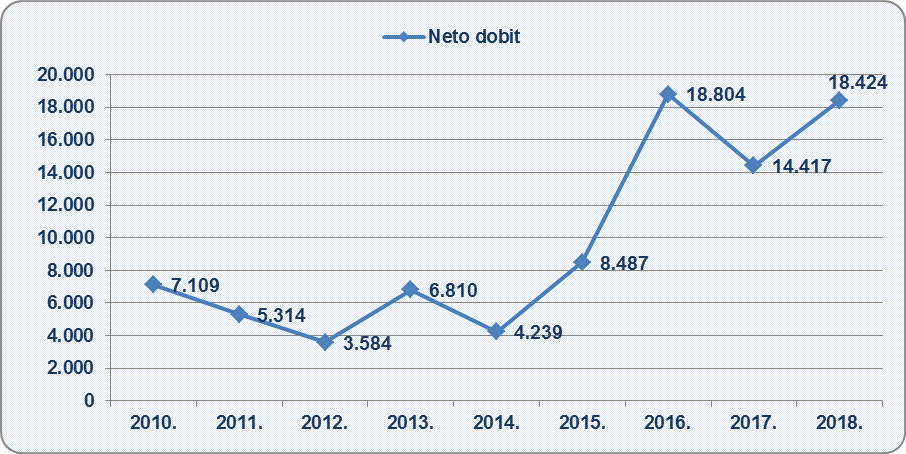 Izvor: Fina - Registar godišnjih financijskih izvještajaPrvi u djelatnosti upravljanja zgradama u 2018. godini po ostvarenoj neto dobiti i po ukupnim prihodima, bio je mali poduzetnik SITIM tehnička rješenja i servisi d.o.o. iz Zagreba, s 53 zaposlena čija je prosječna mjesečna neto plaća iznosila 6.688 kuna. Tablica 2.	Top pet poduzetnika u djelatnosti upravljanja zgradama, rangirani prema ukupnom prihodu, u 2018.	(iznosi u tisućama kuna)Izvor: Fina - Registar godišnjih financijskih izvještajaGrafikon 2.	SITIM tehnička rješenja i servisi d.o.o., kretanje ukupnih prihoda od 2014. do 2018. godine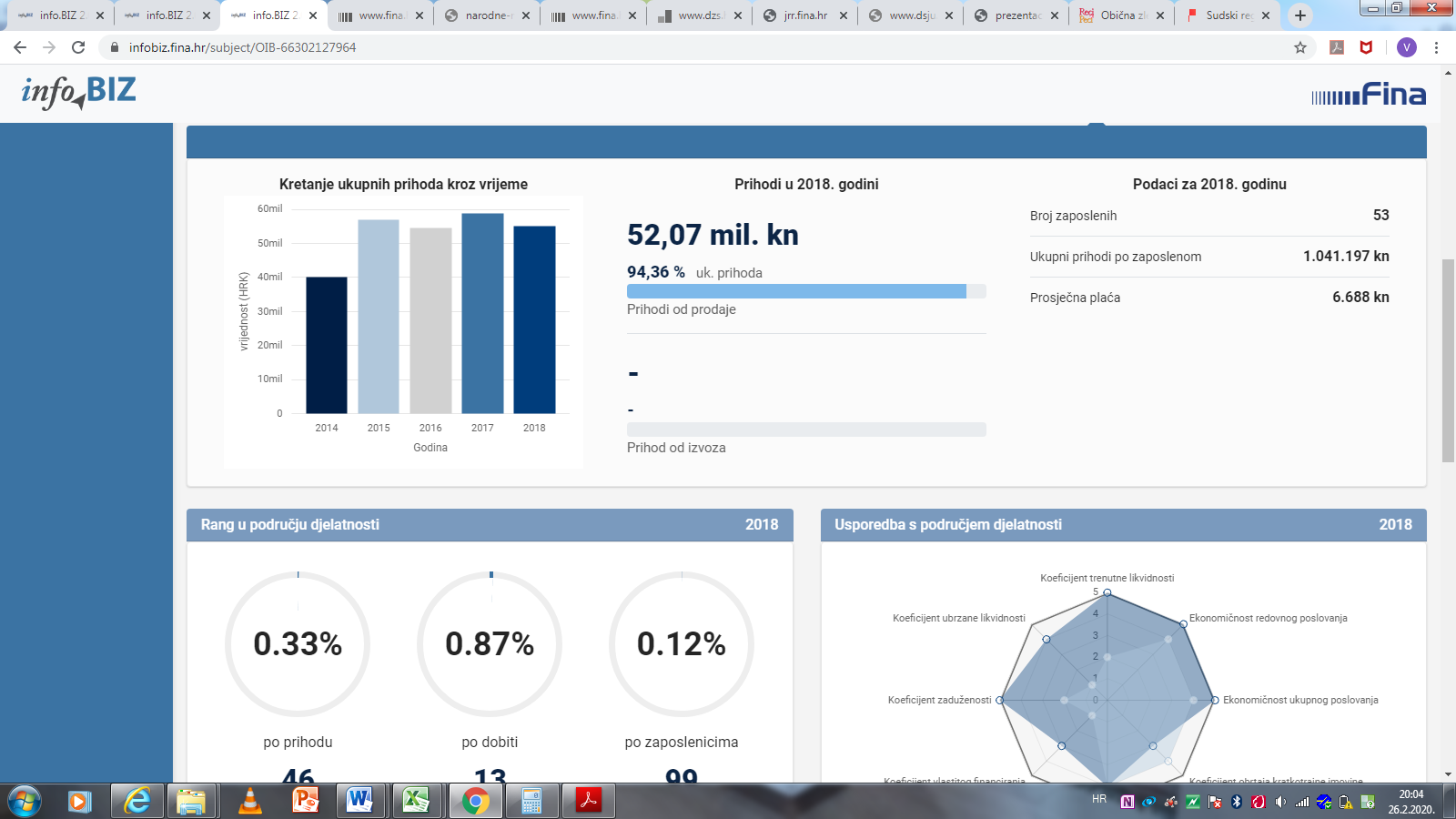 Izvor:Fina, servis info.BIZPrema podacima iz obrađenih godišnjih financijskih izvještaja za statističke i druge potrebe, u djelatnosti upravljanja zgradama (NKD 81.10), u 2018. godini poslovalo je 127 poduzetnika kod kojih je bilo 748 zaposlenih, što je u odnosu na 2017. godinu povećanje broja zaposlenih za 3,6%. Navedena skupina poduzetnika u promatranom je razdoblju ostvarila ukupne prihode u iznosu od 261,8 milijuna kuna te ukupne rashode od 238,9 milijuna kuna. Ostvarena je dobit razdoblja od 20,2 milijuna kuna i 1,8 milijuna kuna gubitka razdoblja te je ukupna neto dobit iznosila 18,4 milijuna kuna. U odnosu na 2017. godinu, ukupni prihodi povećani su za 24,6%, ukupni rashodi za 24,7%, dobit razdoblja za 29,3%, gubitak razdoblja dvostruko je veći, dok je neto dobit povećana za 24,7% (tablica 1.). Od ukupnog broja poduzetnika u djelatnosti upravljanja zgradama, s dobitkom je poslovalo njih 81,1%.Najviše poduzetnika, čija je pretežita djelatnost upravljanje zgradama, u 2018. godini imalo je sjedište u županiji Grad Zagreb (45), a po njihovoj brojnosti slijedi Primorsko-goranska županija (15), Istarska (14), Splitsko-dalmatinska (13) i Osječko-baranjska (10), a najmanje poduzetnika u djelatnosti upravljanja zgradama bilo je u Virovitičko-podravskoj, Bjelovarsko-bilogorskoj, Karlovačkoj i Krapinsko-zagorskoj županiji (po jedan).127 PODUZETNIKA u 2018. godiniPrema podacima iz obrađenih godišnjih financijskih izvještaja za statističke i druge potrebe, u djelatnosti upravljanja zgradama (NKD 81.10), u 2018. godini poslovalo je 127 poduzetnika kod kojih je bilo 748 zaposlenih, što je u odnosu na 2017. godinu povećanje broja zaposlenih za 3,6%. Navedena skupina poduzetnika u promatranom je razdoblju ostvarila ukupne prihode u iznosu od 261,8 milijuna kuna te ukupne rashode od 238,9 milijuna kuna. Ostvarena je dobit razdoblja od 20,2 milijuna kuna i 1,8 milijuna kuna gubitka razdoblja te je ukupna neto dobit iznosila 18,4 milijuna kuna. U odnosu na 2017. godinu, ukupni prihodi povećani su za 24,6%, ukupni rashodi za 24,7%, dobit razdoblja za 29,3%, gubitak razdoblja dvostruko je veći, dok je neto dobit povećana za 24,7% (tablica 1.). Od ukupnog broja poduzetnika u djelatnosti upravljanja zgradama, s dobitkom je poslovalo njih 81,1%.Najviše poduzetnika, čija je pretežita djelatnost upravljanje zgradama, u 2018. godini imalo je sjedište u županiji Grad Zagreb (45), a po njihovoj brojnosti slijedi Primorsko-goranska županija (15), Istarska (14), Splitsko-dalmatinska (13) i Osječko-baranjska (10), a najmanje poduzetnika u djelatnosti upravljanja zgradama bilo je u Virovitičko-podravskoj, Bjelovarsko-bilogorskoj, Karlovačkoj i Krapinsko-zagorskoj županiji (po jedan).3,6%Rast broja zaposlenih u 2018. u odnosu na 2017. godinuPrema podacima iz obrađenih godišnjih financijskih izvještaja za statističke i druge potrebe, u djelatnosti upravljanja zgradama (NKD 81.10), u 2018. godini poslovalo je 127 poduzetnika kod kojih je bilo 748 zaposlenih, što je u odnosu na 2017. godinu povećanje broja zaposlenih za 3,6%. Navedena skupina poduzetnika u promatranom je razdoblju ostvarila ukupne prihode u iznosu od 261,8 milijuna kuna te ukupne rashode od 238,9 milijuna kuna. Ostvarena je dobit razdoblja od 20,2 milijuna kuna i 1,8 milijuna kuna gubitka razdoblja te je ukupna neto dobit iznosila 18,4 milijuna kuna. U odnosu na 2017. godinu, ukupni prihodi povećani su za 24,6%, ukupni rashodi za 24,7%, dobit razdoblja za 29,3%, gubitak razdoblja dvostruko je veći, dok je neto dobit povećana za 24,7% (tablica 1.). Od ukupnog broja poduzetnika u djelatnosti upravljanja zgradama, s dobitkom je poslovalo njih 81,1%.Najviše poduzetnika, čija je pretežita djelatnost upravljanje zgradama, u 2018. godini imalo je sjedište u županiji Grad Zagreb (45), a po njihovoj brojnosti slijedi Primorsko-goranska županija (15), Istarska (14), Splitsko-dalmatinska (13) i Osječko-baranjska (10), a najmanje poduzetnika u djelatnosti upravljanja zgradama bilo je u Virovitičko-podravskoj, Bjelovarsko-bilogorskoj, Karlovačkoj i Krapinsko-zagorskoj županiji (po jedan).24,6% Rast ukupnih prihoda u 2018. u odnosu na 2017. godinuOpisUpravljanje zgradama NKD 81.10Upravljanje zgradama NKD 81.10Upravljanje zgradama NKD 81.10Opis2017.2018.IndexBroj poduzetnika127-Broj dobitaša85103121,2Broj gubitaša302480,0Broj zaposlenih722748103,6Ukupni prihodi210.174261.849124,6Ukupni rashodi191.571238.859124,7Dobit prije oporezivanja19.44324.754127,3Gubitak prije oporezivanja8411.764209,9Porez na dobit3.8254.566119,4Dobit razdoblja15.61920.188129,3Gubitak razdoblja8411.764209,7Konsolidirani financijski rezultat – dobit (+) ili gubitak (-) razdoblja 14.77818.424124,7Izvoz1.6152.753170,4Uvoz5.6291.55027,5Trgovinski saldo-4.0131.203-Bruto investicije samo u novu dugotrajnu imovinu92455359,9Prosječna mjesečna neto plaća po zaposlenom3.8524.332112,5R.br.OIBNazivVlasništvoSjedišteBroj zaposlenihUkupan prihodDobit razdoblja1.66302127964SITIM tehnička rješenja i servisi d.o.o.PrivatnoZagreb5355.1837.0062.39557415496ABM Facility management d.o.o.PrivatnoZagreb641.1184.9033.34030497273ARFA Services d.o.o.PrivatnoZagreb11829.79134.50812456133SOLLICITUDO d.o.o.PrivatnoZagreb2919.2942.5245.48206833902CONTENDO d.o.o.PrivatnoDubrovnik613.665293Ukupno top pet poduzetnika u djelatnosti NKD 81.10Ukupno top pet poduzetnika u djelatnosti NKD 81.10Ukupno top pet poduzetnika u djelatnosti NKD 81.10Ukupno top pet poduzetnika u djelatnosti NKD 81.10212159.05214.729Ukupno svi poduzetnici NKD 81.10Ukupno svi poduzetnici NKD 81.10Ukupno svi poduzetnici NKD 81.10Ukupno svi poduzetnici NKD 81.10748261.84920.188Udio top pet poduzetnika u razredu djelatnosti NKD 81.10Udio top pet poduzetnika u razredu djelatnosti NKD 81.10Udio top pet poduzetnika u razredu djelatnosti NKD 81.10Udio top pet poduzetnika u razredu djelatnosti NKD 81.1028,3%60,7%73,0%Info.BIZ servis pruža uvid u informacije o uspješnosti poslovanja i financijskom položaju svih poslovnih subjekata te o poslovnoj okolini u kojoj oni djeluju. Najveća je i najažurnija baza poslovnih informacija za više od 800.000 poslovnih subjekata iz više od 30 izvora. Omogućuje brže, jednostavnije i sigurnije donošenje poslovnih odluka, sustavno praćenje klijenata, olakšava izradu poslovnih analiza te praćenje trendova i prepoznavanje potencijala na tržištu.Ako ste zainteresirani i želite ugovoriti uslugu ili kupiti veći broj paketa: prodaja@fina.hr Ako trebate korisničku podršku: 0800 0080, info@fina.hr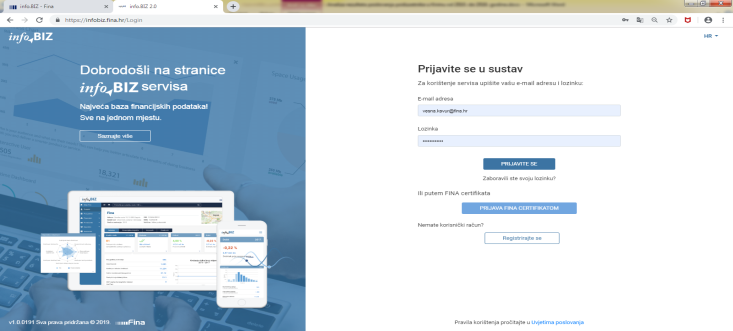 